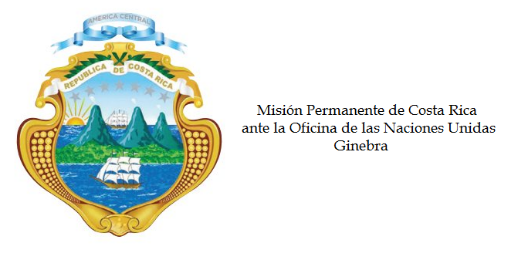 __________________________________________________________________________________________
Consejo de Derechos Humanos34ª Sesión del Grupo de Trabajo sobre el Examen Periódico UniversalIntervención para el Examen Periodico Universal de AngolaGinebra, 7 de noviembre de 2019
Declaración de Costa Rica___________________________________________________________________________________Gracias Señor Presidente, Costa Rica saluda a la distinguida delegación de Angola y recomienda respetuosamente: .  Continuar y fortalecer la implementación de la reforma en el sector de justicia para asegurar el buen funcionamiento de las cortes y tribunales municipales y provinciales.  Tomar las medidas necesarias para erradicar las prácticas tradicionales que impulsan el matrimonio infantil y precoz y establecer la edad mínima para contraer matrimonio a los 18 años.Implementar acciones concretas para disminuir el alto porcentaje de mortalidad infantil y materna  y de embarazo adolescente. Promover la participación activa de las mujeres en la vida pública y política, estableciendo cuotas de género para asegurar una mayor representación de las mujeres en las listas de los partidos políticos, en los gobiernos provinciales y en los tres poderes.	Finalmente, acogemos con satisfacción la ratificación de varios instrumentos internacionales de 	derechos humanos y saludamos la decisión de despenalizar las relaciones entre personas del mismo 	sexo, así como el proceso de reforma en el sector de justicia.Muchas gracias.